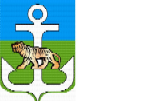 Д У М АЛазовского муниципального округаПриморского краяР Е Ш Е Н И Ес. Лазо29.03.2023 г.                                                                                                                  № 392 О ежемесячном премировании председателя Контрольно-счетной палаты Лазовского муниципального округав 2023 году Руководствуясь Порядком выплаты лицам, замещающим муниципальные должности в органах местного самоуправления Лазовского муниципального округа, премии за выполнение  особо важных и сложных заданий, утвержденным решением Думы Лазовского муниципального округа от 28.09.2022 г. № 321-МПА, Уставом Лазовского муниципального округа, Дума Лазовского муниципального округаРЕШИЛА:1. Установить председателю Контрольно-счетной палаты  Лазовского муниципального округа Недомовной Любови Степановне ежемесячную премию, в 2023 году, в размере ежемесячного денежного вознаграждения.2. Выплачивать премию указанную в пункте 1 настоящего решения ежемесячно, с учетом фактически отработанного времени.3.  Настоящее решение вступает в силу со дня его принятия.Председатель Думыокруга                                                                                                                              В.И. Яламов